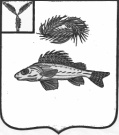 СОВЕТМУНИЦИПАЛЬНОГО ОБРАЗОВАНИЯ ГОРОД ЕРШОВЕРШОВСКОГО МУНИЦИПАЛЬНОГО РАЙОНАСАРАТОВСКОЙ ОБЛАСТИ(ЧЕТВЕРТОГО СОЗЫВА)РЕШЕНИЕот  29 мая 2023 года № 68-419О внесении изменений в решение Совета муниципального образования город Ершов от 28  апреля 2018 года № 68 – 374 «О порядке размещения  сведений о  доходах, расходах, об имуществе  и  обязательствах имущественного характера лиц, замещающих муниципальные должности муниципального образования  город  Ершов,    и   членов их семей в информационно-телекоммуникационной сети «Интернет» и предоставления их для опубликования средствам массовой  информации»         В соответствии с Федеральным законом от 6 октября 2003 года № 131-ФЗ «Об общих принципах организации местного самоуправления в Российской Федерации» (с изменениями Федерального закона от 03 ноября 2015 года   № 303-ФЗ), Федеральным законом РФ от 25 декабря 2008 года № 273-ФЗ «О противодействии коррупции», руководствуясь Уставом  муниципального образования город Ершов, Совет муниципального образования город Ершов РЕШИЛ:       1. Внести в Приложение к решению Совета муниципального образования город  Ершов  от  28 апреля 2018 года № 68-374 «О порядке размещения сведений о доходах, расходах, об имуществе и обязательствах    имущественного характера лиц, замещающих муниципальные  должности муниципального  образования  город Ершов, и членов их семей в информационно-телекоммуникационной сети «Интернет» и предоставления   их  для опубликования средствам массовой информации» (далее - Порядок) следующее  изменение:1.1. Абзац 2 пункта 1  Порядка изложить в следующей редакции:«Действие настоящего Порядка распространяется на следующих лиц, замещающих муниципальные должности:членов выборного органа местного самоуправления, выборное должностное лицо местного самоуправления (в т.ч. главу муниципального образования).».        2. Настоящее решение вступает в силу со дня официального   опубликования.Глава муниципального образования                                                    А.А. Тихов